28 апреля в г. Волгограде проходил открытый Чемпионат ВолГАУ по армрестлингу. На этих соревнованиях участвовали спортсмены Иловлинского муниципального района.
На пьедестал поднялись:
Ягофаров Алексей - 2 место среди юниоров свыше 80 кг;
Ляпин Дмитрий - 2 место среди юниоров до 60 кг;
Гребнев Юрий - 1 место среди мужчин до 80 кг.
Юрий Гребнев отличился и в абсолютной категории среди мужчин, заняв 1 место и в этой категории!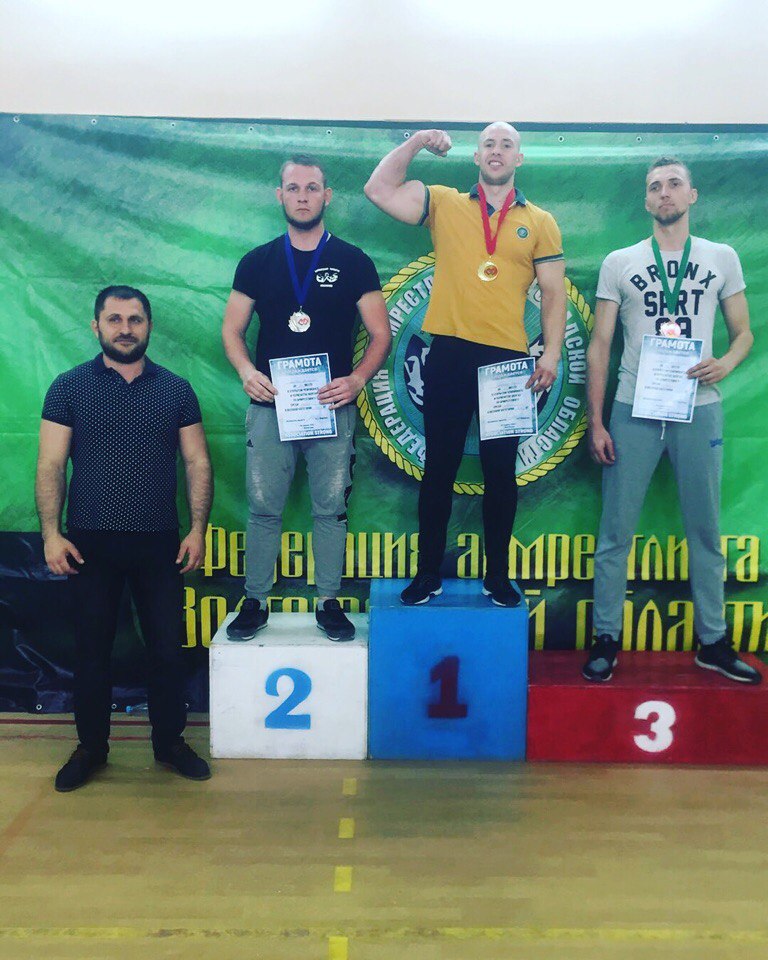 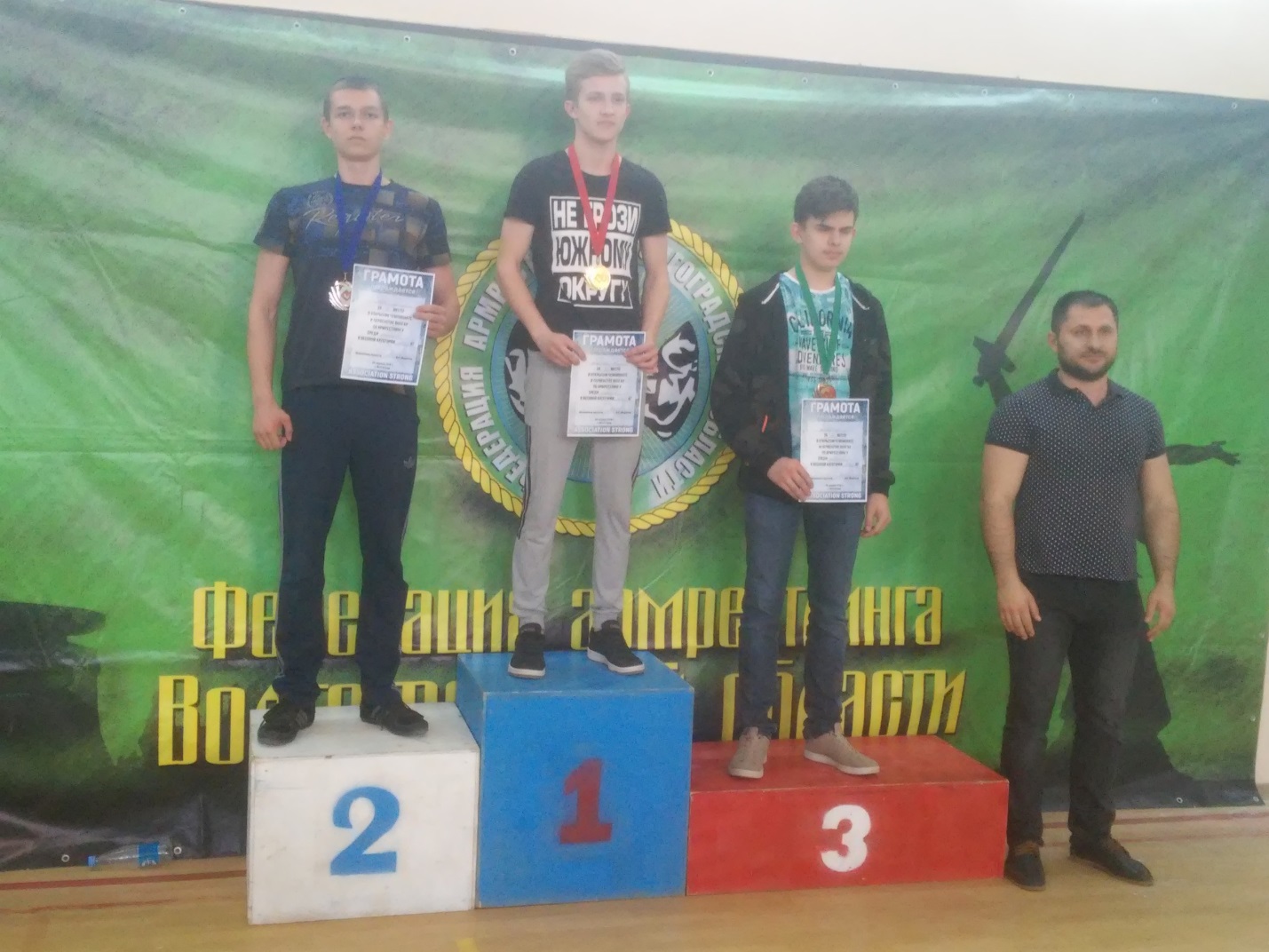 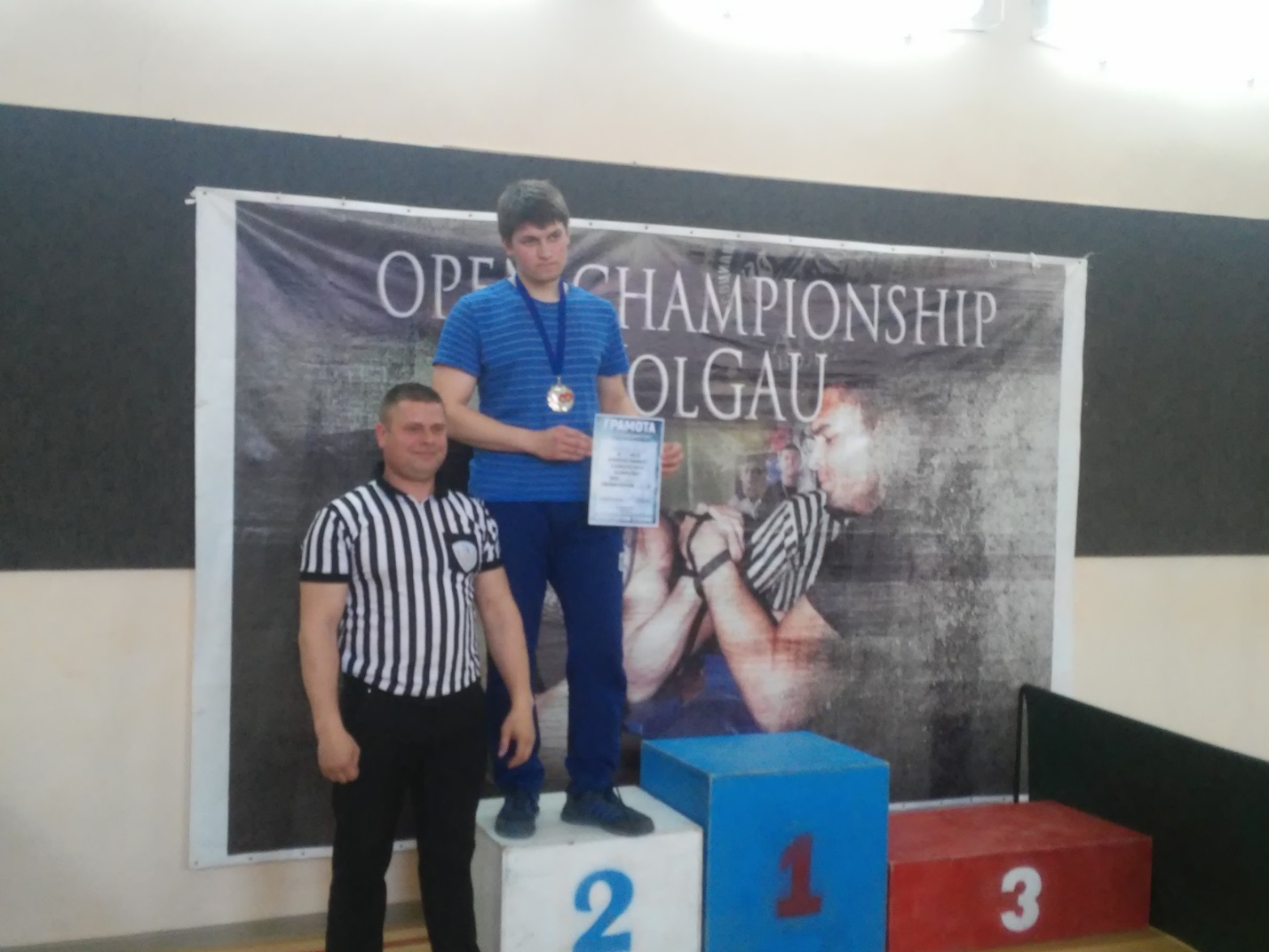 